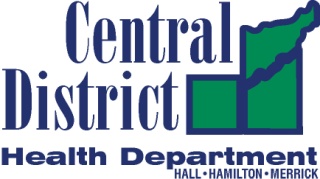 SUPPLEMENTAL QUESTIONS FOR COMMUNITY HEALTH SUPERVISORApplicant’s Name: ________________________________________Please answer briefly the following questions. This questionnaire must be completed and turned in with the application for employment.Describe any experience working with grants and/or projects? How do you go about organizing your work day?What do you enjoy most and what is your least favorite aspect of work?Describe any experience in working with a community group to complete a project or task.What does the term “leadership” mean to you?Describe your management experience.